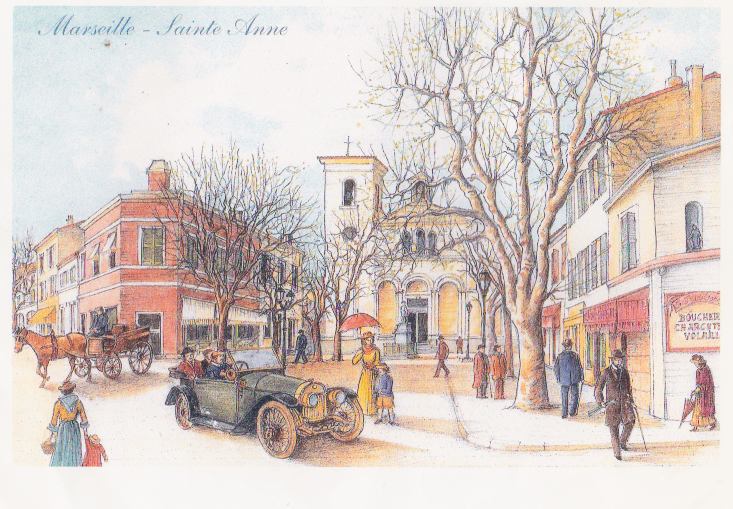 CIQ Sainte Anne388 av de Mazargues13008 MarseilleTel : 07.88.60.67.52Mail : ciq.sainteanne@gmail.com                                                           ADHESION 2023COTISATION ANNUELLE POUR LES COPROPRIETES: Nombre d’appartements : ____________________         Participation par appartement : 8€TOTAL GENERAL A VERSER : 8€ X _______________  = ____________________ dont quittanceNom de la copropriétéAdresse de la copropriété :Nom présidente ou président du conseil syndical : Adresse mail présidente ou président du conseil syndical :Tel présidente ou président du conseil syndical : Nom et adresse du SyndicMail du syndic :Tel du syndic